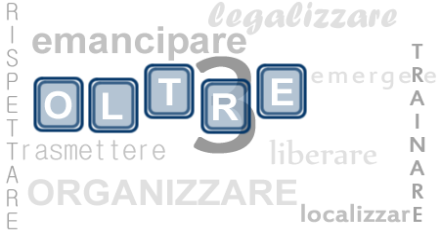 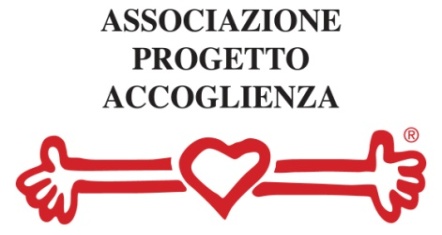 Domenica 11 ottobre a Borgo insieme con la Marcia Perugia Assisi“Diamo voce a chi non ha pace, né aiuti, né cure”Questo è il messaggio che ci viene dal Comitato della Marcia per la Pace Perugia-AssisiSarà una marcia, anzi una catena umana,  per dire che tra la vita e le bombe noi scegliamo la vita. Che i nostri soldi devono essere spesi per garantire la salute, l’educazione, il lavoro e un ambiente sano a tutte e tutti. Non più per la guerra e le armi.Il permanere dell’emergenza Covid ci impone delle limitazioni e degli adeguamenti alla giusta richiesta di mantenere un comportamento e delle pratiche inusuali anche nel dire forte e chiaro i principi che guidano il nostro agire quotidiano.Il Coronavirus mette ancora di più in evidenza l’aumento delle disuguaglianze, delle discriminazioni, e dell’illegalità, la moltiplicazione del numero di persone costrette ad emigrare, la crescita della disoccupazione, le vecchie e nuove povertà, le guerre senza fine, la nuova corsa agli armamenti, la competizione selvaggia, l’attacco alla partecipazione civile e alla democrazia; colpisce in modo indiscriminato, ma la mancanza di accesso alle cure e l’impossibilità di praticare distanziamento e precauzioni, usuali per noi, miete vittime tra gli ultimi del Mondo in primo luogo. Per questo proponiamo, per chi non può o non se la sente di partecipare alla catena umana Perugia Assisi, una iniziativa nel territorio mugellano. Non possiamo mettere a rischio la salute nostra e degli altri ma vorremmo comunque testimoniare. Vi proponiamo una presenza, necessariamente limitata ad alcuni rappresentanti delle Istituzioni e delle Associazioni con modalità regolamentate.Appuntamento domenica 11 ottobre dalle ore 15.30a Borgo San Lorenzo nel Parco della Villa Pecori Giraldi Da lì una rappresentanza ridotta andrà in Piazza Dante e utilizzando ecologicamente degli spaghi appenderà agli alberi del giardino i cartelli che ognuno di noi porterà con sé. All’iniziativa abbiamo invitato  i Comuni ed i Sindaci per portare la presenza e la voce delle Istituzioni.Alla giornata parteciperanno alcuni Artisti di Strada con iniziative per grandi e piccini.Vi preghiamo di confermare la vostra partecipazione ed il numero delle persone che pensate possano essere presenti.Contatti: tel.  3291473512 oltre.org@libero.it  tel. 055 8459800 – 3498361809  eventi@villaggiolabrocchi.it Come è giusto che sia i partecipanti dovranno:Indossare la mascherina se di età superiore ai sei anniIgienizzare le maniRispettare la distanza fisicaMisurare la temperaturaEntrare e uscire dal Parco seguendo i percorsi indicatiIn ottemperanza  alle misure anti COVID19, per partecipare all’iniziativa all’interno del Parco,   viene richiesto di  consentire una eventuale tracciabilità lasciando il proprio nome ed un riferimento telefonico.